Form 09 (PLANNING)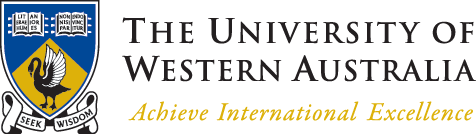 METHOD STATEMENTPurposeWhat is the reason for the existence of this document? What process does it describe?ScopeThe boundaries of the description including what it covers and its limitations such as specific things which must be made clear that it does not address.IntroductionThis is to be kept brief to provide a summary – It is often not used if Purpose and Scope have been included.Related InformationThis could be regulatory references or other information which will be required by whoever will carry out the process (the operator) as described.TITLE OF THE UNIT OR AREA TO WHICH THIS APPLIESTITLE OF THIS METHOD STATEMENTTITLE OF THE UNIT OR AREA TO WHICH THIS APPLIESTITLE OF THIS METHOD STATEMENTTITLE OF THE UNIT OR AREA TO WHICH THIS APPLIESTITLE OF THIS METHOD STATEMENTTITLE OF THE UNIT OR AREA TO WHICH THIS APPLIESTITLE OF THIS METHOD STATEMENTAuthor: Signature:Date:	/	/Endorsed by: Signature:Date:	/	/Reference No.Page	ofInstructionResponsible12345678